דף הכנה למבחן .פונקציה קווית : 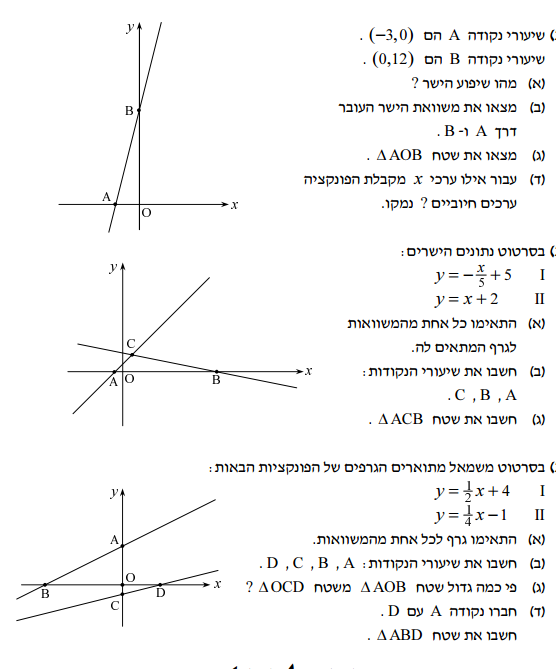 יחס. 1.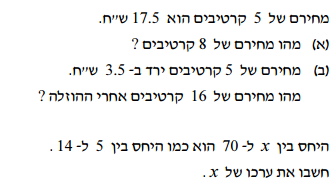 2.משוואות  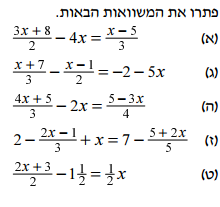 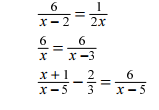 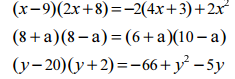 משולש שווה שוקיים 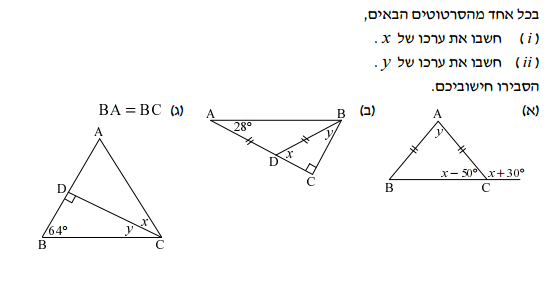 חפיפה 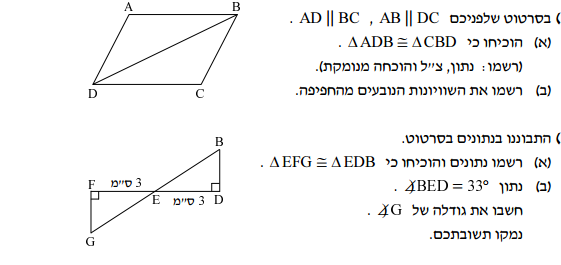 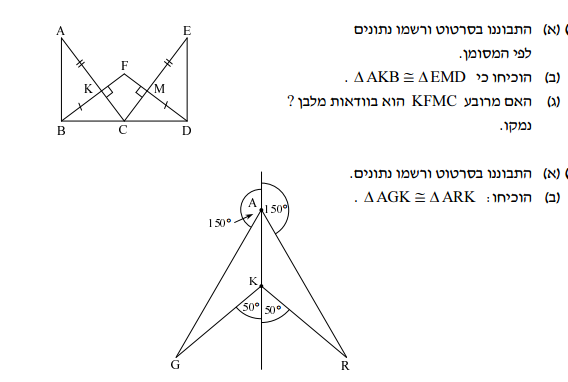 בהצלחה